Základná škola, Školská 255/6, Spišský Štvrtok 053 14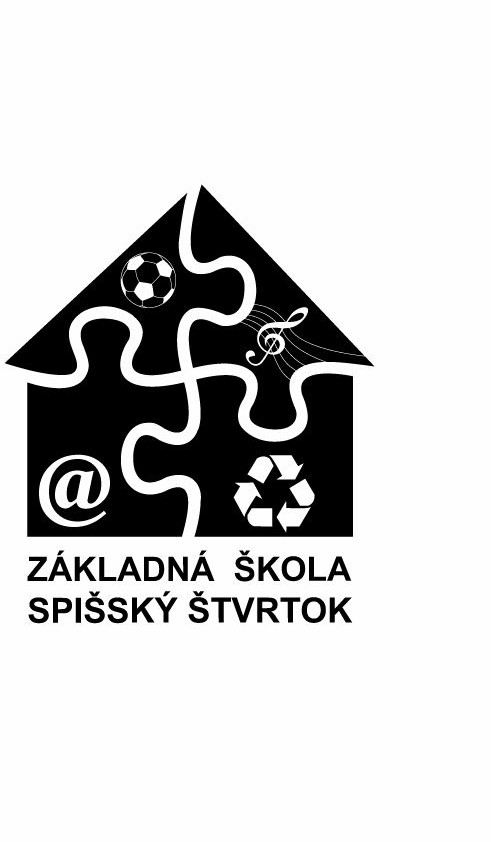 Zoznam pomôcok pre žiakov 8. ročníkaVšetky pomôcky zabezpečí každý rodič dieťaťa najneskôr do 15.9. príslušného školského roka!Deti so štatútom dieťaťa s rodiny v hmotnej núdzi budú mať pomôcky zabezpečené cez školu.Všetky pomôcky zostávajú v uzamknutej a zabezpečenej skrini v kmeňovej triede (okrem pomôcok v peračníku).Okremdanýchpomôcokbudúpredetizabezpečené ajplatenépracovnézošityz rôznych predmetov (anglický jazyk, písanie, slovenský jazyk a iné).Názov pomôckyPočet kusov potrebných na celý šk. rokPoznámkyZošit č. 564Zošit č. 464 ( veľký linajkovaný)42Zošit č.445 ( kockovaný)1Zošit č. 524Zošit 64482Zošit 440Zošit č. 46012Zošit č. 544Zošit č. 54073Notový zošit1Ceruza č. 3- resp. pentelka+ tuhy2Ceruza č.22Guma – mäkká  1Uhlomer1Fixky1 bal.Pravítko – trojuholník s ryskouPravítko dlhé 30 cmKružidlo ( pevne kovové)Balík čistých dvojhárkovBalík dvojhárkov s linajkou21111Odp. Kooh i NoorMilimetrový papier3 ksVodové farby1Temperové farby1Štetec okrúhly č.61Štetec okrúhly č.101Štetec plochý č. 61Štetec plochý č. 121Tuš čiernyPierko na tuš1 fľ.1Farbičky - pastelky1 bal.Nádobka na vodu1Malá handrička1Gumený obrus – rozmer: 80x 50 cm1Výkresy A4Výkresy A31520Náčrtník A42Skicár A42Balenie farebných papierov2Stickové lepidlo 1 odp. WurstolVoskovky1 bal.Vrecúško na telesnú výchovu1Obsah vrecúška: tepláková súprava(tepláky, mikina), tričko, ponožky, tenisky so svetlou podrážkou.Pero – modré2Farebné perá – aspoň základné farby2červená, zelenáNožnice 1(aby neboli ostré)Strúhadlo - kovové2(na ceruzu aj na farbičky)Prezuvky – so svetlou podrážkou1 párNIE ŠĽAPKY !Hygienické vrecúško1Obsah vrecúška: mydlo tekuté, hygienické vreckovky – 1 bal. ( rodinné 100ks)